Minutes of  meeting of Wallington Demesne Parish Council  held at Cambo Village Hall on Monday 25th July  2016 commencing 730pmThose Present:	 J Aysnley (Chairman), E Green, A Douglass, S Richards, S Jones, S Pattison, 			 G Sanderson (Northumberland County Council)2016/42	Apologies for absenceD Cowan, K Fortune, 2016/43	Minutes of the meeting held on 23rd May 2016The minutes of the previous meeting were agreed as a true record.2016/44	Matters arising from the minutesParking at Cambo: Permission required from Northumberland County Council for creation of car parking spaces on west side of road (with stone hardcore), near to Cambo church, clerk to action.2016/45	Public questionsHazel Tinegate present and wished to discuss the possibility of installing defibrillator machinery at Middleton, and possibly elsewhere within the parish.  Power supply is required, with start-up cost £1500-£2000, and small annual upkeep, however it is believed no funding is currently available for the machinery.  Using the equipment is entirely foolproof, however training available.  With Wallington Demesne Parish Council covering three areas, part funding or responsibility for machinery would need to be given to all areas.  It was agreed this a worthwhile venture and had the backing of the Parish Council, and further research to be carried out by Hazel and George Courtice.  Glen Sanderson could potentially offer funding from small member’s scheme.        2016/46	NCC UpdateDrainage works had been carried out, along with other items discussed at last meeting.  Broadband issues ongoing and progress being made.Road resurfacing and patching being carried out.Verge cutting problematic.Planning issues ongoing, with large housing development applications submitted for several smaller parishes.Regarding Wallington Bridge, County Council have to adhere with National Trust requests, being the landowners.  A compromise would be work to commence at the end of September, however it was agreed the beginning of the month was preferable.  The option of traffic lights is unlikely, but the question would be asked.  The work had also been requested to be completed within a reduced timescale, and diversion routes would be confirmed.   S Richards confirmed  the National Trust were concerned about the volume of traffic through neighbouring parishes, especially during the busy summer holiday period, which had been part of the reason to request work outwith the school summer holidays, and obviously a loss in revenue also being  concern.  Long-term, the possibility of a full time traffic light system could reduce future damage to the bridge.2016/47	Police UpdateA Teasdale had left note to report quad bike thefts and poaching of ongoing concern within Northumberland.  2016/48	Reports from representatives at outside meetingsCambo School: Nobody present.Middleton Village Hall: Two events scheduled, Bond to Bowie, a musical evening; and on 12/11/16, magical science.Cambo Village Hall: Recent events had been the Cambo Fete; cycle race numbers had been down.Wallington F.C: Nothing to report.NCC Bus Service meeting: S Pattison had attended a meeting regarding bus routes, with notice received the day before, however no further information had been received.2016/49	Financial Matters2016/49/01	The following invoices were authorised:National Trust  – rent for football pitch - £180Middleton & Todridge Village Hall – hire of hall 23/5/16 - £20.00C Miller – six monthly salary & expenses £1154.28HMRC – PAYE on above – E7.002016/49/02	Any other financial issuesThere were no other financial issues.2016/50	Planning Applications2016/50/01	Planning Applications received: 16/02219/RENE: National Trust, installation of biomass heating system, Wallington Hall – S Richards declared an interest  -  application supported16/01507/FUL: Mr M Banks, Wallington Hall, electricity cable – application supported – agreed between meetings.2016/50/02	Approval of Planning Application received16/0490/LBC: The Corridge, Listed Building Consent, secondary glazing16/01397/LBC: National Trust, Listed Building Consent, Haven House, Cambo2016/51	Neighbourhood ManagementS Pattison had attended to Cambo noticeboard.Seat outside of Cambo Village Hall required urgent repair and repainting, however it was agreed replacement would be required – S Richards could possibly provide information of where a similar structure could be purchased from.National Trust office had been repaired, and would be required for future storage of National Trust records.2016/51/01	Wallington Bridge, Masonry Arch Refurbishment Discussed earlier.  2016/52	CorrespondenceNorthumberland County Council – final consultation Core Strategy – comments required by 27/7/16.Northumberland County Council – Cambo War Memorial – official notice the structure had been added to the list of buildings of special architectural or historical interestH Tinegate – defibrillator – discussed earlierNorthumberland County Council – Local Transport Plan Requests 2017-2018 – it was agreed to retain the current requests of  additional car parking 12-14 Oakford; removal existing grass island or replace with smaller pedestrian refuge at entrance to Oakford and hardstanding for car parking adjacent to Cambo Village Hall.Northumberland County Council – notice of 79 Bus Service including Wednesday and Saturdays, to include Scots Gap and Wallington2016/53	Urgent BusinessNew commemoration seat had been placed at Scots Gap.Alison Douglass gave her notice of resignation from the Parish Council.   Capability Brown performance had been well received, however no local advertising had been evident for the event.The meeting closed at 840pm.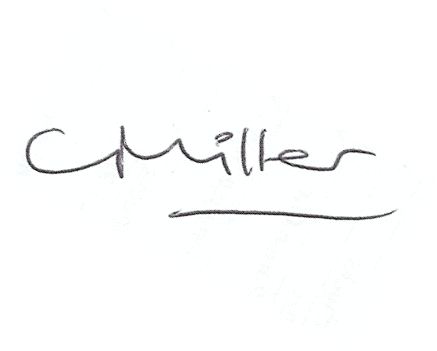 Claire MillerParish Clerkwww.parish-council.com/wallingtondemesne/